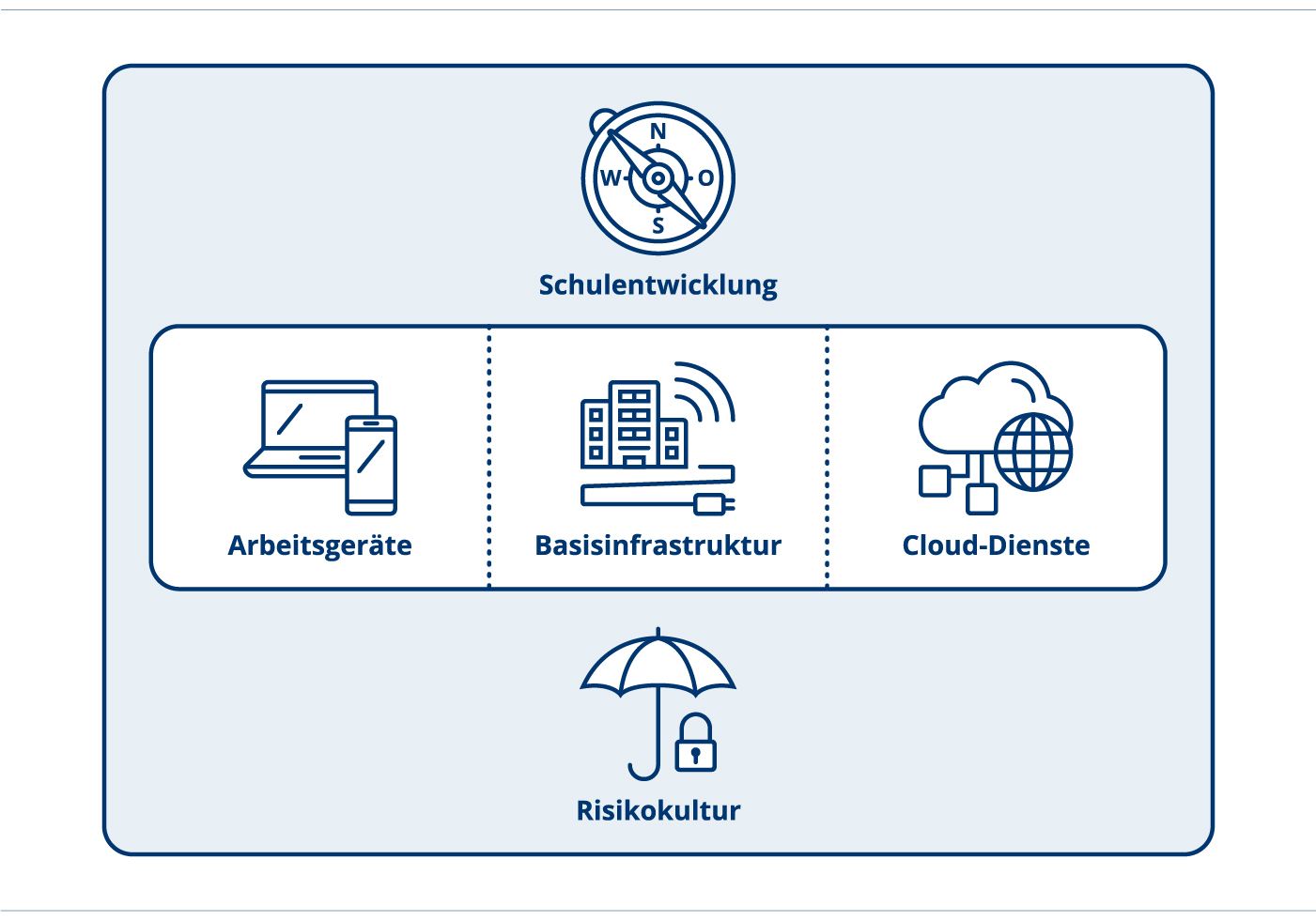 Submissionsverfahren AblaufEin Umsetzungsinstrument vom ICT-CoachDokumenten-InformationenHandlungsfeld: 	ArbeitsgeräteFormat:	Text
Thema: 	Submissionsverfahren AblaufDokumenten-ID:	https://ict-coach.ch; UI-AG- Submissionsverfahren Ablauf
Version: 	UI-AG-2019-V1.1Submissionsverfahren AblaufInhalte und Hintergründe Als öffentliche Institutionen gelten für die Beschaffung von Infrastruktur durch Schulen bzw. das Beziehen von Dienstleistungen durch Schulen verschiedene Vorschriften. Eine Übersicht ist hier zu finden: https://blog.edu-ict.ch/1947-2/Da es sich besonders bei einem offenen Verfahren um ein komplexes Gebilde mit verschiedenen Stolpersteinen (u.a. Rekursmöglichkeiten) handelt, empfiehlt es sich, eine Fachperson beizuziehen. Mögliche Partner sind hier zu finden: https://ict-guide.edu-ict.zh.ch/rubriken/unterstuetzung-fuer-die-schulenZu beachten sind zudem die Gemeinderichtlinien für Submissionsverfahren. Falls eigene Richtlinien vorhanden sind, gilt es abzuklären, welche zu verwenden sind.Verwendung der VorlageDiese Textvorlage dient der Submissions-Projektgruppe als möglicher Ablauf für die Planung der Ausschreibung auf SIMAP.Weiterführende LinksDie aufgeführten Links verweisen auf Webseiten oder Dokumente, die einen Bezug zu diesem Umsetzungsinstrument aufweisen.https://blog.edu-ict.ch/1947-2/https://ict-guide.edu-ict.zh.ch/rubriken/unterstuetzung-fuer-die-schulenAblauf Submissions-PlanungVorhabenAusgangslage
Was besteht bereits an Infrastruktur in Musterhausen und was ist das Ziel der Submission.Projektbeschreibung
Exakte Beschreibung des Projektes, wichtig, wenn die vorhandene Infrastruktur auf einem bestimmten Betriebssystem basiert und durch einen Wechsel grosse Kosten entstehen würden. Durch neue Software, Schulungen, Supportabläufe, kann die Submission auf ein Gerätetyp eingegrenzt werden.
Allgemeine BestimmungenVergabestelleBeschaffungsgegenstand
Exakte Beschreibung der Hardware, welche offeriert werden muss. Das Miet- oder Kaufverhältnis muss beschrieben werden.Vergabeverfahren
Ausschreibung auf simap.ch im offenen Verfahren oder je nach Auftrag angepasst.RechtsgrundlagenTeilnahmebedingungen
Lohngleichheit, Arbeitsschutzbestimmungen, ökologische Vorgaben sind hier aufzuführen.Arbeitsgemeinschaften
Will man Subunternehmen oder Arbeitsgemeinschaften zulassen oder nicht.TeilangeboteVarianten
Varianten bei Miete, Kauf, Gerätetyp sind hier zu beschreiben.Auskünfte
Nur in schriftlicher Form, müssen auf Simap veröffentlicht werden.Abzugebende Unterlagen
Für die vorliegende Submission sind nachfolgende Grundlagen massgebend, z.B.·   Dokument A01: Ausschreibungsunterlagen vom 20. Mai 20xx·   Dokument A02: Angaben und Angebot des Anbieters vom 20. Mai 20xx·   Dokument A03: Entwurf Mietvertrag vom 20. Mai 20xxEinzureichende Unterlagen
Die Submissionsunterlagen sind in deutscher Sprache in zweifacher Ausführung sowie komplett auf einem UBS-Stick einzureichen.Termine z.B. 
·   Publikationstermin:                            	24. Mai 20xx·   Einreichung Fragen:                            	04. Juni 20xx·   Beantwortung Fragen:                         	11. Juni 20xx·   Eingabetermin des Angebots:               	24. Juni 20xx fristgerecht·   Zuschlagsverfügung:                           	10. Juli 20xx·   Approx. Liefertermin: spätestens 2. KW Januar 20xx oder nach AbspracheEingabeortZulassungskriterienVorbehalte
Geräteänderungen, die Auftraggeberin behält sich das Recht vor, die Submission abzubrechen oder nur teilweise zu realisieren, falls die Finanzierung nicht sichergestellt werden kann oder andere wichtige Gründe dies erfordern. Durch die Abgabe der Angebotsunterlagen durch die Anbieter entstehen der Primarschule Musterhausen keinerlei Verpflichtungen.Pflichten des AnbietersMiet- oder KaufvertragFolgeaufträgeGültigkeit Angebote
z.B. 3 Monate ab Vergabetermin verbindlichErgebnis der SubmissionAnwendbares RechtGerichtsstand
LeistungsumfangTechnische Anforderungen Hardware
Exakte Beschreibung der HardwareWeitere Anforderungen
Garantieverlängerungen, Netzteile und CH Stecker, Ausgepackt, Lieferung, Lizenzrechte, vorinstallierte Software, Seriennummer Liste, ...Dienstleistungen
Lieferbestimmungen, Abtransport Verpackungsmaterial,..Leistungsabgrenzung
BeurteilungskriterienEignungskriterien
Welche Vorgaben müssen die Firmen erfüllen, lizenzierte Partner der Gerätehersteller, Referenzen mit vergleichbaren Aufträgen, Schulerfahrung, Support- und Reparaturabläufe, RücknahmeZuschlagskriterien
Dieser Punkt ist sehr wichtig, da die Zuschlagskriterien und die Berechnung die Submission Zuschläge am meisten beeinflussen. Wenn man zu 100% den Angebotspreis nimmt, können keine weiteren Kriterien, wie Referenzen, Gesamteindruck Offerte berücksichtigt werden. Empfehlenswert ist ein Wert von 70% Angebotspreis und 20% Referenzen, sowie 10% Gesamteindruck Firma und Offerte. Bei ungeeigneter Wahl der übrigen Zuschlagskriterien (alle Anbieter erfüllen sie zu 100%), oder bei wenig differenzierter Beurteilung von grundsätzlich gut geeigneten Kriterien, führt dies zu einem extrem hohen Einfluss des Preises, auch bei tiefem Gewicht! Es sind deshalb Kriterien (Siehe allgemeine Anforderung an Kriterien) zu wählen, welche eine echte Differenzierung der Anbieter ermöglichen.ImpressumAutorenteam:	Mitarbeitende der Fachstelle Bildung und ICT
Mitglieder des Vereins «Schule Medien Informatik Zürich» (schmizh) Herausgeber: 	Bildungsdirektion Kanton Zürich
Volksschulamt 
Abt. Pädagogisches
Fachstelle Bildung und ICT
Kontakt:	ict-coach@vsa.zh.chDokumenten-ID:	https://ict-coach.ch; Submission AblaufVersion:	V-2019-001Dieses Umsetzungsinstrument kann unter Einhaltung der CC-Lizenz 4.0: CC-BY genutzt werden.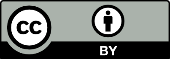 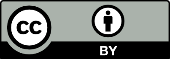 